КОМИТЕТ ОБРАЗОВАНИЯ И НАУКИ АДМИНИСТРАЦИИ Г.НОВОКУЗНЕЦКАМУНИЦИПАЛЬНОЕ БЮДЖЕТНОЕ УЧРЕЖДЕНИЕ ДОПОЛНИТЕЛЬНОГО ОБРАЗОВАНИЯ«ДОМ ДЕТСКОГО ТВОРЧЕСТВА № 4»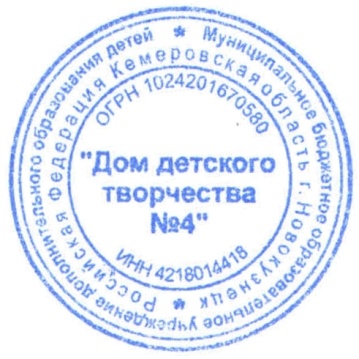 e-mail: ddt4_nkz@mail.ru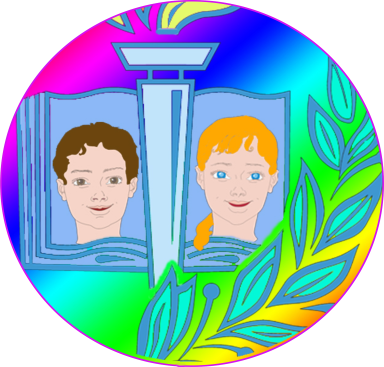                                                                      УТВЕРЖДАЮ:                                                                           Директор МБУ ДО                                                                                             «Дом детского творчества № 4»                                                                                                    Приказ № 91/1 от 27.05.2021г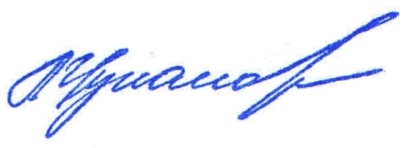                                                                                                      ______________Л.П. Цуканова                                                                                                                                                     Дополнительная общеразвивающая программа по хореографии   коллектива эстрадного танца «STEP BY STEP»(для учащихся 5-12 лет)Уровень освоения содержания программы – базовыйСрок реализации программы 3 года                                                                                                      Программа рекомендована                                                                                          		к работе педагогическим советом                                                                                        		МБУ ДО ДДТ № 4                                                                                          		Протокол №  3                                                                                         		от «27» мая 2021г.                                                         Разработчик: Маркушина Александра Сергеевна,                                                                             	педагог дополнительного образования                                                                      Адрес:  654059, Кемеровская область,                                                                                    г. Новокузнецк,                                                                             	ул. М. Тореза, 82 а,                                                                             	тел. 54-63-35Г. НОВОКУЗНЕЦК2021Комплекс основных характеристик дополнительной общеразвивающей программыОбщая характеристика программыНаправленность дополнительной общеразвивающей программы «Step by  Step» (далее программа «Step by  Step») – художественная.Программа по хореографии эстрадного коллектива  «Step by Step» разработана в соответствии с требованиями ФЗ от 29.12.2012г. № 273 «Об образовании в Российской Федерации» с изменениями 2020 года, Приказа Министерства просвещения РФ от 09.11.2018г. № 196 «Об утверждении Порядка организации и осуществления образовательной деятельности по дополнительным общеобразовательным программам (с изменениями и дополнениями), Стратегии развития воспитания в РФ до 2025 года (Распоряжение Правительства РФ от 12.11.2020 № 2945-р), СП 2.4.3648-20 (утв. постановлением Главного государственного санитарного врача РФ от 28 сентября 2020г. № 28), Устава и других локальных нормативных актов МБУ ДО ДДТ № 4; с учетом методических рекомендаций по проектированию дополнительных общеразвивающих программ, направленных Министерством образования и науки Российской Федерации (Письмо Минобрнауки России от 18.11.15 № 09-3242), методических рекомендаций по проектированию дополнительных общеобразовательных общеразвивающих программ (Приложение к письму Комитета образования и науки администрации г. Новокузнецка от 12.09.2016г. № 2628).Программа составлена с учетом педагогической деятельности  педагога дополнительного образования Маркушиной А.С. и может быть реализована в других учреждениях дополнительного образования.Актуальность программыПрограмма   предоставляет широкие возможности обучения основам танцевального искусства, дает возможность ввести детей в мир хореографии, с помощью игровых технологий познакомить с некоторыми хореографическими жанрами, видами и стилями. Программа поможет детям творчески самовыражаться  и проявить себя посредством пластики, ритмики и импровизации.Занятия танцами формируют правильную осанку, прививают основы этикета и грамотной манеры поведения в обществе, дают представление об актёрском мастерстве. Танец имеет огромное значение как средство воспитания национального самосознания. Прослушивание ритмичной танцевальной музыки развивают и внутренне обогащают, прививают умение через танец выражать различные состояния, мысли, чувства человека, его взаимоотношения с окружающим миром.Проблемы формирования культуры поведения современного человека чрезвычайно актуальны. Средствами хореографического искусства, в частности современного танца, можно формировать у детей культуру и манеру общения. Каждое время требует своих песен и своих танцев. Новое поколение желает знать современную пластику, чтобы самовыражаться в среде со сверстниками.Программа по хореографии  направлена на обучение детей  танцам, которые способствуют гармоничному психическому, духовному и физическому развитию; формирует художественно-эстетический вкус, умение самовыражения чувств и эмоций, физическую культуру, а также нравственные качества личности. Отличительные особенности программыПрограмма «Step by  Step» опирается на авторские методики Котова Л., Федорова А., Коноровой Е.В., Афанасенко Е.Х., Богаткова Л.Н., Базарова Н.П., Мей В.П., Ерохина О.В., Моор А. Особенностью программы является то, что в ее основе лежит изучение нового направления в хореографии - современный танец. Это постоянно развивающееся, свободное от канонов и условностей направление. У педагога и учащихся есть возможность постоянно экспериментировать с новыми формами, музыкой и пространством. Организация образовательной деятельности     	Программа  предназначена детям старшего дошкольного и младшего школьного возраста, желающих заниматься хореографией. Принимаются все желающие. Программа рассчитана на детей, разных по уровню умения и вне зависимости от их природных способностей, не имеющих перед собой явной цели сделать в дальнейшем хореографию своей основной профессией (в отличие от специальных учебных заведений), не имеющих ограничений на двигательную деятельность в связи с проблемами в состоянии здоровья. Программа намечает определенный объём материала, который может быть использован или изменён с учётом состава группы, физических данных и возможностей каждого ребенка, а также с учетом особенностей организации учебного процесса: разновозрастных, разноуровневых групп детей. Прием детей осуществляется на основании письменного заявления родителей  (законных представителей). Допускается возможность перевода учащихся из одной группы в другую в процессе обучения и по мере усвоения программного материала, так же усложнение или упрощение материала с индивидуальным подходом к каждому учащемуся, так же возможны смещение некоторых тем на другие этапы обучения.Формы обучения и режим занятийФорма обучения – очная. Основной формой образовательной деятельности являются занятия, которые проводятся по группам. Программа предназначена учащимся младшего и среднего школьного возраста 5-12 лет. 	Наполняемость групп – 7-15 учащихся.	По нормативным срокам реализации программа рассчитана на 3 года. Общий объем часов за три года обучения может составлять 612 часов:1-й год обучения – 136, 204 часа;2-й год обучения – 204 часа;3-й год обучения – 204 часа.Режим занятий:1-й год обучения – 30минут, 40  (2 раза в неделю по 2 учебных часа).2-й  год обучения- 40 минут (3раза в неделю по 2 учебных часа).3-й  год обучения- 40 минут (3раза в неделю по 2 учебных часа). (Продолжительность академического часа зависит  от набора учащихся в группы, их индивидуальных способностей и психофизиологических собенностей, учитывая требования СП 2.4.3648-20 от 28.09.2020г. № 28).	Объем учебного материала рассчитан на 34 учебные недели в год (Календарный учебный график в Приложении № 1), начало учебного года с третьей недели сентября.     	Учебная нагрузка, продолжительность и режим занятий, численный состав групп определяется в соответствии с параметрами деятельности, содержанием программы, психолого-педагогическими и возрастными особенностями детей, требованиями санитарных норм и правил.	Основными формами занятий по программе являются: демонстрация нового материала, разучивание и исполнение упражнений, репетиционная работа, дистанционное занятие с использованием ИКТ и ЭОР (Чат-занятия, Форум-занятия, Вебинар-сессия).	Занятия с применением дистанционных технологий и ЭОР необходимы для создания условий учащимся свободного доступа к информационным ресурсам, образовательного информационного Интернет-пространства, где размещается информация для учащихся  и их родителей (например, группа в Вконтакте, в Viber или в WhatsApp), в период карантина,  длительной болезни, неблагоприятных погодных условий, по семейным обстоятельствам, в каникулярное время и др. 	Дистанционная форма занятий применяется в соответствии с локальными нормативными актами МБУ ДО ДДТ № 4.Цель и задачи программы*Цель программы: развитие личности ребенка способного к творческому самовыражению через овладение основами хореографии. Задачи:Научить учащихся основам хореографического мастерства и пониманию танца в сочетании с музыкой.Формировать танцевальные компетенции учащихся, их музыкально-танцевальные способности на основе овладения и освоения начал хореографической культуры.Развивать двигательные качества и умения учащихся: гибкость, пластичность, координацию движений, силу, выносливость.Развивать умение выполнять танцевальные движения выразительно, артистично и в соответствии с музыкой.Воспитывать у ребенка культуру поведения  и общения, умение работать в коллективе.Формировать художественный вкус, интерес к танцевальному искусству, приобщение к его истории и традициям.*В соответствие с компетентностным подходом в образовательной деятельности, применяемым в МБУ ДО ДДТ № 4, в дополнительных общеразвивающих программам отсутствует типология задач по группам: обучающие, воспитательные и развивающие.   3. Содержание программы3.1.Учебный план 1 год обучения (136ч.)2 год обучения3 год обучения3.2. Содержание программыI год обучения1. Введение в программу. Теория. Педагог знакомит в игровой форме с одним из видов искусства- хореографией и содержанием программы. Рассказывает о правилах поведения на занятиях, о технике безопасности во время пользования техническими средствами и особенностях внешнего вида.Практика. Разучивание поклона. Изучение разминки.  П.и. «Ручеек»2. Танцевальная азбука.2.1  История танцаТеория. Рассказ педагога об истории возникновения танца. Разъяснения необходимой связи движения с музыкальным оформлением. Беседа о роли костюма в хореографической постановке, о внешнем облике, как одной из составляющих цельного художественного образа. Просмотр видео, фот афий.огрПрактика .Разминка. Поклон.2.2 Партерная гимнастика, стретчинг, кросс.Теория. Рассказ педагога что такое партерная гимнастика, стретчинг, кроссПрактика. Партерная гимнастика, стретчинг, кросс. Упражнения на развитие гибкости («Бабочка», «Мостик», «Лягушка», «Березка»). Упражнения на укрепление брюшного пресса. Изучение различных видов шагов. Бег. Прыжки.  Проскоки. Перестроения, передвижения. Основные позиции рук и ног. Упражнения  на развитие отдельных групп мышц и подвижности суставов. Различные виды шагов со сменой темпа, характера, сменой направления.2.3 Пространственные  перемещения и построения.Теория. Пояснения педагога о том какие бывают перестроения.Практика.  Ориентировка в  направлении движений вперед, назад, направо, в круг, из круга. Перестроения на середине зала. Перестроения из шеренги в круг, в шахматном порядке. Марш , ходьба на носочках, на пятках.2.4 Танцевальные шаги.Теория. Пояснение педагога какие танцевальные шаги, как делать поскоки. галоп. Практика.  Шаги с наклоном к ногам. Выпады с прямой ногой. Поскоки.  Изучение галопа с комбинированными шагами и притопом по одному, в паре, с продвижением, по диагонали. 3.Школа актерского мастерства.	3.1 Музыка и эмоции.Теория. Рассказ педагога об отражении в танце эмоций. Просмотр видео материала, фотографий.Практика. Музыкальные игры «Покажи эмоцию», «Мы артисты». Прослушивание музыкального материала. Разные образы в движении: животные, природные стихии, птицы и т.д.3.2 Характер музыкального произведения и эмоции.Теория. Прослушивание музыкальных произведений разного характера. Беседа о характере музыкальных произведений, как характер показать в танцевальных движениях.Практика. Импровизация под музыкальное сопровождение. Музыкальные игры «Мы актеры». Танцевальные шаги в образах: лиса, кошка, медведь и т.д.4. Современный эстрадный танец.4.1 Направления современной хореографии.Теория. Рассказ педагога о различных направлениях в области современной хореографии - хип-хоп, степ, бродвей и т.д. История возникновения современной хореографии. Просмотр видео.Практика. Повторение движений хип-хопа.4.2 Элементы современной хореографии.Теория. Термины- стиль contemporary, импровизация.Практика. Основные положения рук, ног. Упражнения в стиле contemporary.Простейшие вращения. Знакомство с техникой – изоляция. Простейшие элементы стиля хип-хоп, джаз, бродвей. Работа в парах. Партерная гимнастика и элементы акробатики. Музыкальные импровизации.5. Постановка танца.5.1 Разучивание танцевальных связок.Теория. Понятие " рисунок танца."Практика. Разучивание и отработка танцевальных движений. Построение рисунка танца. Расстановка по рисунку. Работа с партнером под музыку, под счет, Работа над общей композицией номера. Разучивание лексики номера.5.2 Рисунок танца.Теория. Беседа как нужно работать над танцевальным образом.Практика. Работа над техникой исполнения, над танцевальным образом. Отработка и совершенствование танцевальных движений, комбинаций. Контрольное занятие.6. Репетиционная и постановочная работа.6.1.Отработка рисунка танца, техники исполнения.Теория. Информация о предстоящей репетиции на сцене, выступлении. Понятия- синхронность, эмоцииПрактика. Репетиция на сцене. Разбивка рисунка на сцене Отработка рисунка танца, синхронности исполнения.Работа над эмоциональным образом. Репетиция в костюмах. Концерт.II год обучения1. Введение в программу. Теория. Педагог рассказывает о правилах поведения на занятиях, о технике безопасности во время пользования техническими средствами и особенностях внешнего вида.Практика. Разучивание нового поклона. Основные позиции рук,ног.2. Танцевальная азбука.2.1  История танцаТеория. Рассказ педагога об истории возникновения танца. Разъяснения необходимой связи движения с музыкальным оформлением. Беседа о роли костюма в хореографической постановке, о внешнем облике, как одной из составляющих цельного художественного образа. Просмотр видео, фотографий.Познакомить детей с классическим танцем как основой направлений в хореографии.Практика. Разминка. Основные позиции классического танца2.2 Партерная гимнастика, стретчинг, кросс.Теория. Понятия- кросс, стретчинг, изоляция.Практика . Партерная гимнастика, стретчинг, кросс. Упражнения на развитие гибкости. Упражнения на укрепление брюшного пресса. Изучение различных видов шагов. Бег. Прыжки.  Проскоки. Перестроения, передвижения. Основные позиции рук и ног. Упражнения  на развитие отдельных групп мышц и подвижности суставов. Различные виды шагов со сменой темпа, характера, сменой направления. Упражнения Изоляция как способность двигаться независимо друг от друга отдельных звеньев тела.2.3 Пространственные  перемещения и построения.Теория- Виды перемещений,перестроений, галопа.Практика.  Ориентировка в  направлении движений вперед, назад, направо, в круг, из круга. Перестроения на середине зала. Перестроения из шеренги в круг, в шахматном порядке. Марш, ходьба на носочках, на пятках. Различные виды бега и галопа с наклонами и перестроения.2.4 Танцевальные шаги.Теория. Понятие - танцевальные шаги, выпад, продвижение. Практика.  Шаги с наклоном к ногам. Выпады с прямой ногой. Поскоки.  Изучение галопа с комбинированными шагами и притопом по одному, в паре, с продвижением, по диагонали. Шаг с наклоном к ногам, выпады с прямой ногой, поскоки. Изучение галопа с комбинированными шагами и притопом по одному, в паре, с продвижением вправо, влево, по диагонали. Подбор и разучивание элементов современного эстрадного танца.3.Школа актерского мастерства.	3.1 Музыка и эмоции.Теория. Рассказ педагога об отражении в танце эмоций. Просмотр видео материала, фотографий.Практика. Музыкальные игры «Покажи эмоцию», «Мы артисты». Прослушивание музыкального материала. Разные образы в движении: животные, природные стихии, птицы и т.д. Язык жестов – пантомима.3.2 Характер музыкального произведения и мимика.Теория. Прослушивание музыкальных произведений разного характера. Беседа о характере музыкальных произведений. Как характер показать в танцевальных движениях.Практика. Импровизация под музыкальное сопровождение. Музыкальные игры «Мы актеры». Танцевальные шаги в образах: лиса, кошка, медведь и т.д.3.3 Характер музыкального произведения в танцевальный движениях.Теория. Как танцевальными движениями показать характер музыкиПрактика. Импровизация под музыкальное сопровождение. Занятие-импровизация, музыкальное воображение  Мы актеры. Танцуем и играем. Музыкальные игры и упражнения.3.4 Импровизация под музыкальное сопровождение.Теория. Понятие - импровизация.Практика. Приемы контрастного эмоционального настроения. Упражнения на актёрской выразительности, освоение исполнительского мастерства танцора. Импровизация на заданную тему. Сочинение музыкальных связок.4. Современный эстрадный танец.4.1 Направления современной хореографии.Теория. Рассказ педагога о различных направлениях в области современной хореографии: хип-хоп, степ, бродвей и т.д. История возникновения современной хореографии. Просмотр видео.Практика. Отработка танцевальных комбинаций4.2 Элементы современной хореографии.Теория. Понятие - современная хореография.Практика. Основные положения рук, ног. Упражнения в стиле contemporary.Простейшие вращения. Знакомство с техникой – изоляция. Простейшие элементы стиля хип-хоп, джаз, бродвей. Работа в парах. Партерная гимнастика и элементы акробатики. Музыкальные импровизации. Упражнения в стиле contemporary. Простейшие вращения. Изоляция. Простейшие элементы танцаДжаз, бродвей, стэп. Работа в парах. Импровизация.4.3 Разучивание танцевальных связок.Теория. Пояснение как строится рисунок танца. Законы сцены.Практика. Отработка танцевальных движений. Построение рисунка. Расстановка по рисунку. Отработка танцевальных движений. Комбинации Работа с партнером, под музыку, под счет. Работа с партнером, под музыку, под счет. Разучивание лексики номера. Отработка комбинаций.4.4 Рисунок танца.Теория. Пояснение - танцевальный образ.Практика. Отработка танцевальных движений. Совершенствование в выполнении выученных движений. Рисунок танца. Работа над техникой исполнения. Работа над техникой исполнения.  Работа над танцевальным образом.  Контрольное занятие5. Постановка танца.5.1 Построение рисунка танцаТеория. Пояснение- танцевальный образ, композиция.Практика. Разучивание и отработка танцевальных движений. Построение рисунка танца. Расстановка по рисунку. Работа с партнером под музыку, под счет, Работа над общей композицией номера. Разучивание лексики номера.5.2 Работа над танцевальным образом.Теория. Пояснение как совмещать музыку, танцевальные движения и эмоцииПрактика.  Работа над танцевальным образом. Совмещение танца и эмоций. Просмотр видео репетиции Работа над ошибками. Работа парами. Упражнения для отработки синхронности. Заучивание переходов рисунка . Совмещение танца и эмоций. Работа парами, четверками. Танцевальные связки под музыку, под счет.6. Репетиционная и постановочная работа.Теория. Пояснение - танцевальный образ, ориентировка на сцене.Практика.Концерт. Репетиция на сцене. Отработка синхронности и техники исполнения движений. Работа над эмоциональным образом. Репетиция в костюмах. 
III год обучения1. Введение в программу. Теория. Организационное занятие. Сбор участников коллектива. ОТ. на занятии. Расстановка по рисунку.Практика. Сбор участников коллектива. Расстановка по рисунку. Разучивание нового поклона. Повторение  танца «Хип-хоп». Подготовка к концерту.2. Танцевальная азбука.2.1  История танцаТеория. Рассказ педагога об истории возникновения танца. Разъяснения необходимой связи движения с музыкальным оформлением. Беседа о роли костюма в хореографической постановке, о внешнем облике, как одной из составляющих цельного художественного образа. Просмотр видео, фотографий.Познакомить детей с классическим танцем как основой направлений в хореографии.Практика. Импровизация под музыку различных направлений.2.2 Партерная гимнастика, стретчинг, кросс.Теория. Повторение понятий Партерная гимнастика, стретчинг, кроссПрактика. Партерная гимнастика, стретчинг, кросс. Упражнения на развитие гибкости. Упражнения на укрепление брюшного пресса. Изучение различных видов шагов. Бег. Прыжки.  Проскоки. Перестроения, передвижения. Основные позиции рук и ног. Упражнения  на развитие отдельных групп мышц и подвижности суставов. Различные виды шагов со сменой темпа, характера, сменой направления. Упражнения Изоляция как способность двигаться независимо друг от друга отдельных звеньев тела.2.3 Пространственные  перемещения и построения.Теория. Понятия - пространственные перемещения и построения.Практика.  Ориентировка в  направлении движений вперед, назад, направо, в круг, из круга. Перестроения на середине зала. Перестроения из шеренги в круг, в шахматном порядке. Марш, ходьба на носочках, на пятках. Различные виды бега и галопа с наклонами и перестроения.2.4 Танцевальные шаги. Теория. Информация какие танцевальные шаги используются при постановке танца.Практика.  Шаги с наклоном к ногам. Выпады с прямой ногой. Поскоки.  Изучение галопа с комбинированными шагами и притопом по одному, в паре, с продвижением, по диагонали. Шаг с наклоном к ногам, выпады с прямой ногой, поскоки. Изучение галопа с комбинированными шагами и притопом по одному, в паре, с продвижением вправо, влево, по диагонали. Подбор и разучивание элементов современного эстрадного танца.3.Школа актерского мастерства.	3.1 Музыка и эмоции.Теория. Рассказ педагога об отражении в танце эмоций. Просмотр видео материала, фотографий.Практика. Музыкальные игры «Покажи эмоцию», «Мы артисты». Прослушивание музыкального материала. Разные образы в движении: животные, природные стихии, птицы и т.д. Язык жестов – пантомима.3.2 Характер музыкального произведения и мимика.Теория. Прослушивание музыкальных произведений разного характера. Беседа о характере музыкальных произведений - как характер показать в танцевальных движениях.Практика. Импровизация под музыкальное сопровождение. Музыкальные игры «Мы актеры». Танцевальные шаги в образах: лиса, кошка, медведь и т.д.3.3 Характер музыкального произведения в танцевальных движениях.Теория. Рассказ как характер музыкального произведения отражается в танце.Практика. Импровизация под музыкальное сопровождение. Занятие-импровизация, музыкальное воображение  Мы актеры. Танцуем и играем. Музыкальные игры и упражнения.3.4 Импровизация под музыкальное сопровождение.Теория. Термин «танцевальная импровизация».Практика. Приемы контрастного эмоционального настроения. Упражнения на актёрской выразительности, освоение исполнительского мастерства танцора. Импровизация на заданную тему. Сочинение музыкальных связок.4. Современный эстрадный танец.4.1 Направления современной хореографии.Теория. Рассказ педагога о различных направлениях в области современной хореографии: хип-хоп, степ, бродвей и т.д. История возникновения современной хореографии. Просмотр видео.Практика. Отработка движений танца «Мы танцуем хип-хоп»4.2 Элементы современной хореографии.Теория. Информация о стилях современной хореографии.Практика. Основные положения рук, ног. Упражнения в стиле contemporary.Простейшие вращения. Знакомство с техникой – изоляция. Простейшие элементы стиля хип-хоп, джаз, бродвей. Работа в парах. Партерная гимнастика и элементы акробатики. Музыкальные импровизации. Упражнения в стиле contemporary. Простейшие вращения. Изоляция. Простейшие элементы танцаДжаз, бродвей, стэп. Работа в парах. Импровизация.4.3 Разучивание танцевальных связок.Теория. Информация - танцевальные связки, переходы.Практика. Отработка танцевальных движений. Построение рисунка. Расстановка по рисунку. Отработка танцевальных движений. Комбинации Работа с партнером, под музыку, под счет. Работа с партнером, под музыку, под счет. Разучивание лексики номера. Отработка комбинаций.4.4 Рисунок танца.Теоия. Информация - что такое рисунок танца, танцевальный образ.Практика. Отработка танцевальных движений. Совершенствование в выполнении выученных движений. Рисунок танца. Работа над техникой исполнения. Рисунок танца. Работа над техникой исполнения.  Работа над танцевальным образом.  Контрольное занятие5. Постановка танца.5.1 Построение рисунка танцаТеория. Рисунок танца при постановке номера.Практика. Разучивание и отработка танцевальных движений. Построение рисунка танца. Расстановка по рисунку. Работа с партнером под музыку, под счет, Работа над общей композицией номера. Разучивание лексики номера.5.2 Работа над танцевальным образом.Теория. Связь образа с танцем. Понятие «синхронность»Практика.  Работа над танцевальным образом. Совмещение танца и эмоций. Просмотр видео репетиции Работа над ошибками. Работа парами. Упражнения для отработки синхронности. Заучивание переходов рисунка . Совмещение танца и эмоций. Работа парами, четверками. Танцевальные связки под музыку, под счет.6. Репетиционная и постановочная работа.Теория. Напоминание об основных законах сцены - образ, синхронность, техника.Практика. Репетиция на сцене. Отработка синхронности и техники исполнения движений. Работа над эмоциональным образом. Репетиция в костюмах. Концерт.Планируемые результаты Учащиеся владеют основами хореографического мастерства, понимают танец в сочетании с музыкой.Формирование танцевальных компетенций, музыкально-танцевальных способностей на основе овладения и освоения начал хореографической культуры.Развитие двигательных качеств и умений: гибкости, пластичности, координации движений, силы, выносливости.Умение выполнять танцевальные движения выразительно, артистично и в соответствии с музыкой.Воспитание у ребенка культуры поведения  и общения, умения работать в коллективе.Сформирован художественный вкус, интерес к танцевальному искусству, его истории и традициям.группа 1  года обученияв области танцевальной азбуки:знать - основы музыкально-ритмической деятельности; - приемы в партерной гимнастике; уметь - выполнять игровой стрейчинг; - выполнять креативную гимнастику- акробатические упражнения на укрепление мышц.в области школы актерского мастерства и  современного  эстрадного танца: знать:- виды современного танца; - рисунок и танцевальную лексику используемых композиций; уметь - выполнять упражнения на пластику рук, ног;  - следить за стройной осанкой и походкой; - подчинять движения характеру музыки и текста; - прямо и стройно держаться, свободно двигаться; - исполнять изученные танцевальные движения и рисунки; - исполнять легкие современные игровые танцы; - развивать в себе организованность и самостоятельность. в области  постановки танца знать - приемы развития координации движения;- о музыкально-ритмической деятельности; уметь - развивать координацию движения; использовать свои элементы при исполнении танца или отдельных его движений.- выполнять упражнения на развитие воспитание ритмичности; - строиться группой по кругу, шеренгой; - ходить с хлопками;- выполнять различные ритмические сочетания шагов и хлопковгруппа 2 года обученияв области танцевальной азбукизнать- гимнастические комбинации;- пластические этюды, этюды пантомимы; уметь- исполнять танцевальную лексику, миниатюры; - передавать хореографические образы;- строить внутренние монологи и этюды на импровизацию.в области школы актерского  мастерства и современного эстрадного танца: знать - приемы и типологию эстрадного танца; - изученные приемы актерского мастерства при исполнении эстрадного танца или отдельных его элементов уметь- контролировать в процессе танца правильность и чистоту исполнения;- применять приемы актерского мастерства при исполнении танцевальных движений;- применять в танце изученные технически сложные элементы сценического движенияв области  постановки танца знать - азы и основы современной хореографии;- основные композиционные принципы постановочной деятельности; уметь - двигаться на сцене, используя изученные приемы современного танца; - развивать координацию движения; использовать свои элементы при исполнении танца или отдельных его движений. группа 3 года обученияв области танцевальной азбукизнать- гимнастические комбинации;- пластические этюды, этюды пантомимы; уметь- исполнять танцевальную лексику, миниатюры; - передавать хореографические образы;- строить внутренние монологи и этюды на импровизацию.в области школы актерского  мастерства и современного эстрадного танца: знать - приемы и типологию эстрадного танца; - изученные приемы актерского мастерства при исполнении эстрадного танца или отдельных его элементов уметь- контролировать в процессе танца правильность и чистоту исполнения;- применять приемы актерского мастерства при исполнении танцевальных движений;- применять в танце изученные технически сложные элементы сценического движенияв области  постановки танца знать - азы и основы современной хореографии;- основные композиционные принципы постановочной деятельности; уметь - двигаться на сцене, используя изученные приемы современного танца; - развивать координацию движения; использовать свои элементы при исполнении танца или отдельных его движений. II Комплекс организационно-педагогических условийУсловия    реализации   программыМатериально-техническое  обеспечение:Для успешной реализации программы обеспечены условия необходимые для реализации программы в течение всего периода: - помещение в соответствии с санитарно-эпидемиологическими правилами и нормативами СанПиН; - танцевальный станок;- зеркальная стена;-  репетиционная форма;- танцевальная обувь;-  музыкальный центр;- коврики.По мере необходимости планируется усовершенствование материально-технического оснащения: - пошив новых комплектов костюмов (в соответствии с тематикой постановки);Методическое  обеспечение программы содержит необходимые информационные ресурсы для ведения качественного образовательной  деятельности и  представлено в виде фоно- и видео - медиатеки, тематической литературы, методических разработок занятий, фотоальбомов. Методическое обеспечение программы регулярно пополняется.- аудио материалы с фонограммами;- DVD материалы с записями выступлений творческого объединения;- DVD и видео материалы с записями выступлений известных хореографических коллективов.Кадровое обеспечение: занятие проводит педагог дополнительного образования первой квалификационной категории Маркушина Александра Сергеевна. Ведущая солистка шоу-балета «Аура». Обучается в ФГОУ ВПО «Кемеровский государственный университет культуры и искусств», «Народное художественное творчество», художественный руководитель хореографического коллектива, преподаватель.Формы  контроля  	Контроль  за  усвоением  практических  умений  и  навыков   осуществляется в  течение  года.  Используются  следующие   виды  и формы контроля:- Беседа;- Наблюдение; - Тестирование; - Музыкальная игра;- Анализ исполнения;- Выполнения упражнений;- Упражнения по команде;- Музыкальная  импровизация;- Рассказ; - Движения под музыку;- Просмотр видео;- Индивидуальная работа;- Технические упражнения;- Зачет; - Технический зачет;- Контрольное занятие.Отслеживание результативности освоения программного материала осуществляется в течение всего периода обучения на занятиях разных видов: учебные, зачетные, открытые. Оценочные материалыДиагностика освоения программного материалаВысокий уровень освоения программы (отлично):точное знание терминологии и правил исполнения движений в соответствии с годом обучения;точность, музыкальность и выразительность исполнения танцевальных комбинаций и этюдов;  умение работать в ансамбле и владение навыками сольного исполнения танцевальных фрагментов; полное владение репертуаром коллектива соответствующего года обучения. Средний уровень освоения программы (хорошо):неполное владение теоретическими знаниями по танцевальной дисциплине в соответствии с годом обучения; ннедостаточно точное исполнение танцевальных комбинаций с точки зрения координации движений и музыкальности; умение работать в ансамбле; неполное владение репертуаром коллектива соответствующего года обучения. Низкий уровень освоения программы (удовлетворительно):слабое усвоение теоретического программного материала соответствующего года обучения;неточное исполнение танцевальных комбинаций; недостаточная сформированность навыков работы в ансамбле; частичный ввод в репертуар ансамбля. Проверка освоения программного материала проводится по всем направлениям программы, и ее результаты фиксируются в зачетных ведомостях и в журнале. При оценке результативности освоения программы учитывается участие детей в концертных программах, конкурсах и фестивалях детского творчества.Методические материалы	Процесс обучения предполагает применение различных форм организации обучения (фронтальная, групповая, индивидуальная).		Учебное занятие по структуре состоит из нескольких взаимосвязанных этапов.Структура занятия по хореографии является классической: подготовительная, основная, заключительная части.В подготовительной части занятия проходит мобилизация обучающихся к предстоящей работе, подготовка к выполнению упражнений основной части занятия.Средствами, которыми решаются указанные задачи, являются разновидности ходьбы и бега, различные танцевальные движения, общеразвивающие упражнения. Такие упражнения способствуют мобилизации внимания, подготавливают суставно-мышечный аппарат, сердечно-сосудистую и дыхательную системы для последующей работы.В той части занятия, которая является основной, применяется уже большее количество разнообразных движений: элементы классического танца, элементы джаз-модерн танца, элементы свободной пластики, акробатические и общеразвивающие упражнения. Различные средства хореографической подготовки обогащаются, взаимно проникая друг в друга.Подразделяют три вида основной части занятия:- первый строится на основе классического танца;- второй основан на элементах джаз-модерн танца, современного танца;- третий преимущественно построен на движениях свободной пластики.В заключительной части занятия необходимо снизить нагрузку с помощью специально подобранных упражнений: на расслабление, на растягивание (умеренной интенсивности). При утомлении для эмоциональной настройки к последующей работе рекомендуется применять танцевальные движения и комбинации из современных танцев. В заключительной части подводятся итоги. Во время контрольного занятия дается оценка каждому учащемуся.Методическое обеспечение программы включает в себя следующие компоненты: педагогические аспекты творческой деятельности; этнопедагогический подход к обучению, воспитанию и развитию; методы развития межличностного общения в коллективе; методы создания художественной среды средствами хореографии; интеграцию в процессе создания коллективного творческого продукта танцевального коллектива. В программе представлены различные разделы, которые объединяет постановочная и концертная деятельность, позволяющая учебно-воспитательному процессу быть более привлекательным, повышает эмоциональный фон занятий, способствует развитию мышления, воображения и творческих способностей. Основные методы работы с учащимися:	- словесный (устное изложение материала);	-  иллюстрированный (просмотр видео и наглядных материалов);	- репродуктивный (практическое изучение материала по образцу педагога).Методы обучения по источнику знаний: - объяснительно-наглядный (репродуктивный) – (подробно объясняю правила выполнения тех или иных упражнений, элементов танца с одновременной демонстрацией, задача детей – понять и воспроизвести);- словесный метод - донести до обучающихся эмоциональный характер танца задача непростая, поэтому через объяснения, беседы  имеется возможность сообщить большое количество материала;- практический метод - источником знания является практическая деятельность обучающихся в активной работе над исполнительской техникой, которая  позволяет развивать  профессиональные навыки, в проученных движениях, а в дальнейшем и в танце. Большое место в осуществлении данной программы принадлежит наглядным и словесным методам, так как увлечение детей творческим процессом возможно в том случае, если во время демонстрации приемов работы действия будут комментироваться доступным для восприятия детьми языком.Основные формы работы с учащимися  по количественному составу:	- индивидуальная;	- по подгруппам;	- групповая;	- фронтальная. Методы контроля и самоанализаМетоды контроля и самоанализа позволяют оценивать, анализировать и контролировать как собственную деятельность, так и своих товарищей. Данный метод осуществляется посредством следующих форм проведения занятий:- контрольные задания;- контрольные вопросы;- самооценка;- участие в выступлениях и конкурсах; - занятие самооценок (взаимооценок).Перечисленные методы и формы работы позволяют строить систему занятий, образующих целостную технологию обучения. На основе данной технологии планируются, разрабатываются и проводятся конкретные занятия по следующим формам: 	- участие в открытых занятиях;	- вопросник по программе;	- контрольное упражнение;	- концерт;	- беседа;	- соревнование;	- участие в мероприятиях;	- участие в родительских собраниях;	- участие в конкурсах и фестивалях.План воспитательной работыСписок  литературы1. Л.Н.Алексеева М. Танцы для детей. В помощь художественному руководителю.- Советская Россия 1982 г.-128с.2. Базарова Н.П., Мей В.П. Азбука  классического  танца. – Л. Искусство, 1983. -  ISBN: 5-8114-0658-43.Детский  музыкальный  театр: программы, разработки  занятий, рекомен-   дации / авт.-сост. Афанасенко Е.Х. и  др. –Волгоград: Учитель, 2009.-190 с.- ISBN 978-5-7057-1714-94.Ерохина О.В. Школа  танцев  для  детей / Серия «Мир вашего  ребенка». – Ростов- н/Д : Феникс, 2003.-224 с- ISBN 5-222-04093-3.5.Котова Л., Федорова А.  Современные  детские   танцы (описание).  В  помощь  организаторам  работы  с  детьми. Магадан, Кн. изд-во, 1980.- 40с.6.Хореографическая  работа  со  школьниками. Под. ред. Коноровой Е.В. Изд. 2-е. 1980.- 335 с.Приложение № 1Календарный учебный графикГод обучения: 1 г. об.Количество часов: 136ч.Календарный учебный графикГод обучения: 2 г. об.Количество часов:204 час.Всего: 204час. Теория: 12 часов.  Практика:  192 часа.                           Календарный учебный график                                Год обучения: 3 г. об.                             Количество часов:204 час.Всего: 204час. Теория: 12 часов.  Практика:  192 часа.№ п/пНаименование разделов и темТеорияПрактикаВсегоФормы контроля1.Введение в программу41.1Организационное занятие. Знакомство с детьми. Т.Б. на занятии.112Беседа, наблюдение, тестирование, музыкальная игра.1.2.Знакомство с детьми. Расстановка по рисунку. Разучивание поклона.22Беседа, наблюдение, тестирование, музыкальная игра2.Танцевальная азбука502.1История танца134Беседа, наблюдение, анализ2.2Партерная гимнастика, стрейчинг, кросс3030Выполнения упражнений2.3Пространственные перемещения и построения.88Тестирование, зачет4.Танцевальные шаги.88Упражнения по команде3.Школа актерского        мастерства 16163.1Музыка и эмоции134Муз. импровизация, наблюдение, рассказ,3.2Характер музыкального произведения и эмоции.1212Тестирование, беседа, контрольное занятие4.Современный эстрадный танец284.1Направления современной хореографии156Беседа, наблюдение, тех.упр-я, анализ исполнения4.2Элементы современной хореографии2222Тех.зачет, просмотр видео, движения под музыку5.Постановка танца285.1Разучивание танцевальных связок.1818Инд. работа, тех.зачет, наблюдение,5.2Рисунок танца1010Инд. работа, тех.зачет, наблюдение6.Репетиционная, постановочная  работа106.1.Отработка рисунка танца, техники исполнения2810Движения под музыку, упражненияИтого:4132136ч.№ п/пНаименование разделов и темТеорияПрактикаВсегоФормы контроля1.Введение в программу1910Беседа, наблюдение, тестирование, музыкальная игра1.1Организационное занятие. Сбор участников коллектива. Т.Б. на занятии. Расстановка по рисунку.112Беседа, наблюдение, тестирование, музыкальная игра1.2. Сбор участников коллектива. Расстановка по рисунку. Разучивание нового поклона.-22Беседа, наблюдение, тестирование, музыкальная игра1.3.Повторение  танца «Хип-хоп». Подготовка к концерту.-66Беседа, наблюдение, тестирование, музыкальная игра2.Танцевальная азбука74350Беседа, наблюдение, тестирование,анализ выполнения упражнений,упражнения по команде,зачет2.1История танца156Беседа, наблюдение, тестирование,анализ выполнения упражнений,упражнения по команде,зачет2.2Партерная гимнастика. Стрейчинг. Кросс21214Беседа, наблюдение, тестирование,анализ выполнения упражнений,упражнения по команде,зачет2.3Пространственные перемещения и построения.21214Беседа, наблюдение, тестирование,анализ выполнения упражнений,упражнения по команде,зачет2.4.Танцевальные шаги.21416Беседа, наблюдение, тестирование,анализ выполнения упражнений,упражнения по команде,зачет3.Школа актерского        мастерства 22830Импровизация, наблюдение,музыкальная игра, анализ исполнения,музыкальные этюды, зарисовки, контрольное занятие3.1Музыка и эмоции-66Импровизация, наблюдение,музыкальная игра, анализ исполнения,музыкальные этюды, зарисовки, контрольное занятие3.2Характер музыкального произведения и мимика.178Импровизация, наблюдение,музыкальная игра, анализ исполнения,музыкальные этюды, зарисовки, контрольное занятие3.3.Характер музыкального произведения в танцевальных движениях.178Импровизация, наблюдение,музыкальная игра, анализ исполнения,музыкальные этюды, зарисовки, контрольное занятие3.4.Импровизация под музыкальное сопровождение.-88Импровизация, наблюдение,музыкальная игра, анализ исполнения,музыкальные этюды, зарисовки, контрольное занятие4.Современный эстрадный танец.44852Беседа, наблюдение, тестирование, анализ исполнения,4.1Направления современной хореографии.178Беседа, наблюдение, тестирование, анализ исполнения,4.2Элементы современной хореографии.21416Беседа, наблюдение, тестирование, анализ исполнения,4.3.Разучивание танцевальных связок.11516Беседа, наблюдение, тестирование, анализ исполнения,4.4.Рисунок танца.-1212Беседа, наблюдение, тестирование, анализ исполнения,5.Постановка танца.24042Анализ исполнения, зачетная работа, наблюдение, собеседование5.1Построение рисунка  танца.21214Анализ исполнения, зачетная работа, наблюдение, собеседование5.2Работа над танцевальным образом.-1414Анализ исполнения, зачетная работа, наблюдение, собеседование5.3.Работа над манерой исполнения постановки.-1414Анализ исполнения, зачетная работа, наблюдение, собеседование6.Репетиционная и постановочная работа.-2020Контрольный просмотр, наблюдение, контрольное занятие, концерт.Итого:16188204 ч.№ п/п№ п/пНаименование разделов и темТеорияПрактикаВсегоФормы контроля1.1.Введение в программу1910Беседа, наблюдение, тестирование, музыкальная игра1.11.1Организационное занятие. Сбор участников коллектива. ОТ. на занятии. Расстановка по рисунку.112Беседа, наблюдение, тестирование, музыкальная игра1.2.1.2. Сбор участников коллектива. Расстановка по рисунку. Разучивание нового поклона.-22Беседа, наблюдение, тестирование, музыкальная игра1.3.1.3.Повторение  танца  Подготовка к концерту.-66Беседа, наблюдение, тестирование, музыкальная игра2.2.Танцевальная азбука74350Беседа, наблюдение, тестирование,анализ выполнения упражнений,упражнения по команде,зачет2.12.1История танца156Беседа, наблюдение, тестирование,анализ выполнения упражнений,упражнения по команде,зачет2.22.2Партерная гимнастика. Стрейчинг. Кросс21214Беседа, наблюдение, тестирование,анализ выполнения упражнений,упражнения по команде,зачет2.32.3Пространственные перемещения и построения.21214Беседа, наблюдение, тестирование,анализ выполнения упражнений,упражнения по команде,зачет2.4.2.4.Танцевальные шаги.21416Беседа, наблюдение, тестирование,анализ выполнения упражнений,упражнения по команде,зачет3.3.Школа актерского        мастерства 22830Импровизация, наблюдение,музыкальная игра, анализ исполнения,музыкальные этюды, зарисовки, контрольное занятие3.13.1Музыка и эмоции-66Импровизация, наблюдение,музыкальная игра, анализ исполнения,музыкальные этюды, зарисовки, контрольное занятие3.23.2Характер музыкального произведения и мимика.178Импровизация, наблюдение,музыкальная игра, анализ исполнения,музыкальные этюды, зарисовки, контрольное занятие3.3.3.3.Характер музыкального произведения в танцевальных движениях.178Импровизация, наблюдение,музыкальная игра, анализ исполнения,музыкальные этюды, зарисовки, контрольное занятие3.4.3.4.Импровизация под музыкальное сопровождение.-88Импровизация, наблюдение,музыкальная игра, анализ исполнения,музыкальные этюды, зарисовки, контрольное занятие4.4.Современный эстрадный танец.44852Беседа, наблюдение, тестирование, анализ исполнения,4.14.1Направления современной хореографии.178Беседа, наблюдение, тестирование, анализ исполнения,4.24.2Элементы современной хореографии.21416Беседа, наблюдение, тестирование, анализ исполнения,4.3.4.3.Разучивание танцевальных связок.11516Беседа, наблюдение, тестирование, анализ исполнения,4.4.4.4.Рисунок танца.-1212Беседа, наблюдение, тестирование, анализ исполнения,5.5.Постановка танца.24042Анализ исполнения, зачетная работа, наблюдение, собеседование5.15.1Построение рисунка  танца.21214Анализ исполнения, зачетная работа, наблюдение, собеседование5.25.2Работа над танцевальным образом.-1414Анализ исполнения, зачетная работа, наблюдение, собеседование5.3.5.3.Работа над манерой исполнения постановки.-1414Анализ исполнения, зачетная работа, наблюдение, собеседование6.Репетиционная и постановочная работа.-2020Контрольный просмотр, наблюдение, контрольное занятие, концерт.Итого:16188204 ч.МодульНазвание мероприятияВоспитываем, создавая и сохраняя традицииИгра – «Давайте познакомимся» Беседы- «Здоровый образ жизни», «Роль танца в развитии личности, «Физические упражнения и здоровье».Участие в концертах, конкурсах, фестивалях различного уровня и направленностей.Воспитываем социальную активностьУчастие в акциях, здоровьесберегающего и спортивного направления.Воспитываем вместеОрганизационные родительские собранияНа общих родительских собраниях обсуждаются проблемы жизни коллектива. Это – взаимный обмен мнениями, идеями, совместный поискИндивидуальные и групповые консультации, проводимые для родителей, направлены на разрешение социально-правовых и педагогических проблем в развитии ребенка. Беседы и консультации с родителями с целью ознакомления «Для чего нужны занятия по хореографии», «Что дают и что входит в программу занятий хореографией. «Музыка и танец как средство оздоровления детей»Совместное проведение конкурсов, праздников. Открытые занятия, мероприятия, творческие отчеты для родителей    Учебные     недели   №   уч.неде-   ли   №занятияп/п    Раздел программы,        тема занятия  Формы аттестации,контроля    Количество часов    Количество часов    Количество часов    Учебные     недели   №   уч.неде-   ли   №занятияп/п    Раздел программы,        тема занятия  Формы аттестации,контроляВсегоТеорияПрактика  1.  1.  2.1.Введение в программу1.1. Организационное занятие.Знакомство с детьми.Т.Б. на занатии.1.2.Знакомство с детьми.Расстановка по рисунку.Разучивание поклона.Беседатестирование42  232111  2.  3.  4.2.Танцевальная азбука2.1.История танцаИстория танца, танец сегодня.Связь музыки и движений.Роль костюма в хореографических постановках.Рассказ, муз.играПросмотр фотографий  504222112 11  3.  5.  62.2.Партерная гимнастика,стрейчинг,кросс.Перестроения в шеренгу, в шахматном порядке. Позиции ног.Передвижения, перестроения. Упражнения на выявления растяжки.просмотр инд. танцевальных.возможностейнаблюдение30223022  4  7.  8.Различные виды шагов ,со сменой темпа, характера, сменой направления.Позиции ног, рук. Упражнения на развитие отдельных групп мышц и подвижности суставов.наблюдениепросмотр инд. танцевальных.возможностей2222  5.  9.  10.Бег. Легкий бег, на месте, с продвижением, поднимая высоко колено вперед.Различные виды шагов ,со сменой темпа, характера, сменой направления.наблюдениеоценка инд. возможностей2222  6  11.  12.Перестроения в шеренгу, вшахматном порядке. Позиции ног.Проскоки вперед, назад, в сторону, на двух-одной ноге.ритмико-гимнастические упр-яритмико-гимн. упр-я2222  7  13.  14.Прыжки с выбрасыванием ноги вперед, в строну, назад.Прыжки в повороте на 90 градусов, с движением головы и рук.разминка по кругутехнический зачет2222  8.  15.  16.Проскоки вперед, назад, в сторону, на двух-одной ноге.Позиции ног, рук. Упражнения на развитие отдельных групп мышц и подвижности суставов.технический зачетоценка пластичности2222  9.  17.  18.Перестроения в шеренгу, в шахматном порядке. Позиции ног.Бег. Легкий бег, на месте, с продвижением, поднимая высоко колено вперед.тех.зачеттех.зачет2222 10.  19.  20.Галоп. Прямой, боковой. В сочетании с хлопками, наклонами и поворотами.2.3.Пространственные перемещения и построенияМарш, ходьба на носочках, на пятках, ход с прямой ногой.тех.зачетНаблюдение21622162  11.  21.  22.Перестроение в круг из шеренги, цепочки. Ориентировка в направлении движений вперед, назад, направо, в круг, из круга.Оценка техники исп-яУпр-я на ориентировку2222  12.  23.  24.Перестроения из расстановки на середине зала в круг и обратно.2.4.Танцевальные шагиШаг с наклоном к ногам, выпады с прямой ногой, поскоки.Тех.зачетМузыкальные шаги21622162  13.  25.  26.Изучение галопа с комбинированными шагами и притопом по одному, в паре, с продвижением вправо, влево, по диагонали.Шаг с наклоном к ногам, выпады с прямой ногой, поскоки.КроссРитмико-гимнастические упр-я2222  14.  27.Отработка галопа скомбинированными шагами и притопом по одному, в паре, с продвижением вправо, влево, по диагонали.Ритмико-гимнастические упр-я22  28.3.Школа актерского мастерства.3.1.Музыка и эмоцииОтражение в танце настроений. Работа над эмоциональными образами. Просмотр фотографий с эмоцией.Беседа.рассказ  16422121  15.  29.  30.Отражение в танце настроений. Работа над эмоциональными образами..3.2.Характер музыкального произведения и мимика.Положительные и отрицательные эмоции в музыки.Беседа, просмотр фото.Прослушивание муз произведений21221211101  16.  31.  32.Музыкальная игра. Восприятие на слух.Характер музыкального произведения в танцевальных движениях.Наблюдениетестирование22112  17.  33.  34.Импровизация под музыкальное сопровождение.Занятие-импровизация, музыкальное воображение.Муз.импровиз.Муз.импровиз2222  18.  35.  36.. Мы актеры Танцуем и играем.4.Современный эстрадный  танец.4.1.Направление современной хореографии.Модерн, Хип-хоп. История возникновения.Контр.занятиеПросмотр видео2286231231  19.  37.  38.Джаз, степ, бродвей. История возникновения.Современная хореография - что это?Просмотр видеоБеседа221111  20.  39.  40.4.2.Элементы современной хореографии.Разогрев. Основные положения рук и ног.Упражнения на середине зала.Кросс.Ритмико-спортивные упр.Оценка динамичности22222222  21.  41.  42.Упражнения в стиле contemporary.Простейшие вращения. Изоляция.Оценка выразительностиОценка исполнения.2222  22.  43.  44.Простейшие элементы танца хип-хоп.Простейшие элементы танцаДжаз, бродвей, стэп.Движения под музыку Движения под музыку2222  23.  45.  46.Работа в парах. Импровизация.Партерная гимнастика. Элементы акробатики.НаблюдениеУпр- на эластичность2222  24.  47.  48.Стрейчинг. Вращения на середине зала.Кросс. Изоляция.Технические упр-яТех. упр-я2222  25.  49.  50.Зачет.5.Постановка танца.5.1.Разучивание танцевальных связок.Отработка танцевальных движений.Тех.зачетНаблюдение2  281822182  26.  51.  52.Построение рисунка. Расстановка по рисунку.Отработка рисунка.НаблюдениеИнд. работа2222  27.  53.  54.Отработка танцевальных движений. Комбинации.Работа с партнером, под музыку, под счет.Инд.работаРабота над постановкой2222  28.  55.  56.Работа с партнером, под музыку, под счет.Разучивание лексики номера. Отработка комбинаций.Работа над постановкойТех.зачет2222  29.  57.  58.Работа над общей композицией номера.Работа над общей композицией номераТех.зачетТех.зачет2222  30.  59.  60.5.2 .Рисунок танца.Отработка танцевальных движений.Совершенствование в выполнении выученных движений.Оценка артичтичностиОтработка техничности10221022  31.  61.  62.Рисунок танца. Работа над техникой исполнения.Рисунок танца. Работа над техникой исполнения.Работа над танцевальным образом. Отработка техничностиОтработка техничности2222  32.  63.  64.Контрольное занятие.6. Репетиционная и постановочная работа.6.1.Отработка рисунка танца, техники исполнения.Здравствуй сцена.  Репетиция на сцене.Занятие для родителейИнд. работа2 81212102  33.  65.  66.Отработка синхронности исполнения.Отработка синхронности исполнения.Запись на видеоЗапись на видео2222  34.  67.  68.Репетиция на сцене в костюмах.Концерт.Отработка техничностиВыступление.12122  136.часов11час.125час.    Учебные     недели   №   уч.неде-   ли   №занятияп/п    Раздел программы,        тема занятия  Формы аттестации,контроляКоличество часовКоличество часовКоличество часов    Учебные     недели   №   уч.неде-   ли   №занятияп/п    Раздел программы,        тема занятия  Формы аттестации,контроляВсегоТеорияПрактика  1.  1.  2.  31.Введение в программу1.1. Организационное занятие.Сбор участников коллектива .Т.Б. на занятии.1.2.Сбор участников коллектива. Расстановка по рисунку. Разучивание нового  поклона.1.3 Повторение танца «Хип-хоп». Подготовка к концерту.Беседаупражнения под музыкуотработка танц. движений102223217122  4  5  6.1.4 Повторение танца «Хип-хоп». Подготовка к концерту.1.5 Повторение танца «Хип-хоп». Подготовка к концерту2.Танцевальная азбука2.1.История танцаИстория танца, танец сегодня.Связь музыки и движений.репетициярепетицияРассказ, муз.игра22506231223 1  3  7.  8.  9Роль костюма в хореографических постановках.Классический танец- основа современной хореографии.2.2.Партерная гимнастика,стрейчинг,кросс.. Упражнения на выявления растяжки.Просмотр фотографийдвижения классического танцапросмотр инд.танцевальных.возможностей22  1421111142.4  10  11  12Позиции ног, рук. Упражнения на развитие отдельных групп мышц и подвижности суставов.Выполнение упражнений на растяжку- качели, бабочка, кошка.Изоляция. Упражнения для головы, туловища. Работа над осанкой.наблюдениенаблюдениепросмотр инд. танцевальных.возможностей2222225  13.  14.  15Прыжки- 4 с праямыми ногами, 2 ноги врозь. Поскоки на месте.Прыжки с прямыми ногами, поджатыми. Работа над осанкой.Наклоны туловища с прогибом спины, прогибы назад. Упр. носочки-пяточки, шея голова- спина.наблюдениеоценка инд. возможностейритмико-гимнастические упр-я2222226  16  17  182.3. Пространственные перемещения и построения.Бег. Легкий бег, на месте, с продвижением, поднимая высоко колено вперед.Перестроения в шеренгу, в шахматном порядке. Позиции ног.Перестроения в шеренгу, в шахматном порядке. Позиции ног.ритмико-гимн. упр-яритмико-гимн. упр-ятех. зачет 14 222142227  19.  20  21Бег. Легкий бег, на месте, с продвижением, поднимая высоко колено вперед.Галоп. Прямой, боковой. В сочетании с хлопками, наклонами и поворотами.Перестроение в круг из шеренги, цепочки. тех.зачеттех.зачеттех.зачет2222228  22  23  24Перестроения из расстановки на середине зала в круг и обратно.2.4.Танцевальные шагиМарш, ходьба на носочках, напятках, ход с прямой ногойРазличные виды шагов ,со сменой темпа, характера, сменой направлениятех. зачетНаблюдениеОценка техники исп-я2  1622216229  25  26  27Шаг с наклоном к ногам, выпады с прямой ногой, поскоки.Изучение галопа с комбинированными шагами и притопом по одному, в паре, с продвижением вправо, влево, по диагонали.Шаг с наклоном к ногам, выпады с прямой ногой, поскоки.Упр-я на ориентировкуТех.зачетМузыкальные шаги22222210 28  29  30Отработка галопа скомбинированными шагами и притопом по одному, в паре, с продвижением вправо, влево, по диагонали.Подбор и разучивание элементов современного эстрадного танца.Подбор и разучивание элементов современного эстрадного танца.КроссРитмико-гимнастические упр-яРитмико-гимнастические упр-я22222211  31  32  333.Школа актерского мастерства.3.1.Музыка и эмоцииОтражение в танце настроений. Работа над эмоциональными образами. Просмотр фотографий с эмоцией.Отражение в танце настроений.Просмотр фотографий . Язык жестов- пантомимаБеседа.рассказБеседаигра-пантомима  30  6222211411212  34  35  363.2.Характер музыкального произведения и мимика.Положительные и отрицательные эмоции в музыки.Музыкальная игра. Восприятие на слух.Чувство ритма и темпа при исп. муз произведения.Прослушивание  муз.произ.НаблюдениеТестирование822211712213  37  38  39Передача настроения через музыку.3.3 Характер музыкального произведения в танцевальных движениях.Импровизация под музыкальное сопровождение.Занятие-импровизация, музыкальное воображение.Муз.импровиз. Муз.импровизКонтр.занятие2822282214  40  41  42Мы актеры. Танцуем и играем.Музыкальные игры и упражнения.3.4 Импровизация под муз сопровождение.Приемы контрастного эмоционального настроения.фантазтрованиемуз.игратреннинг2282228215..  43  44  45Упражнения на актёрской выразительности, освоение исполнительского мастерства танцора.Импровизация на заданную тему.Сочинение музыкальных связок.тренингмуз.импровиз. зачет22222216  46  47  484.Современный эстрадный  танец.4.1.Направление современной хореографии.Модерн, Хип-хоп. История возникновения.Джаз, степ, бродвей. История возникновения.Современная хореография - что это?Просмотр видеоПросмотр видеоБеседа52  82223111511117  49  50  51Мы танцем хип-хоп.4.2.Элементы современной хореографии.Разогрев. Основные положения рук и ног.Упражнения на середине зала.Кросс.тренировкаРитмико-спортивные упр.Оценка динамичности216  222162218  52  53  54Упражнения в стиле contemporary.Простейшие вращения. Изоляция.Простейшие элементы танца хип-хоп.Оценка выразительностиОценка исполнения.Движения под музыку 22222219  55  56  57Простейшие элементы танцаДжаз, бродвей, стэп.Работа в парах. Импровизация.Зачет.Движения под музыкуНаблюдениеУпр- на эластичность22222220  58  59  604.3.Разучивание танцевальных связок.Отработка танцевальных движений.Построение рисунка. Расстановка по рисунку.Отработка танцевальных движений. Комбинации.Технические упр-яТех. упр-яТех.зачет 162221622221  61  62  63Работа с партнером, под музыку, под счет.Работа с партнером, под музыку, под счет.Разучивание лексики номера. Отработка комбинаций.НаблюдениеНаблюдениеИнд. работа22222222  64  65  66Работа над общей композицией номера.Работа над общей композицией номера4.4 .Рисунок танца.Работа над общей композицией номераИнд.работаРабота над постановкойРабота над постановкой2212  22212223  67  68  69Отработка танцевальных движений.Совершенствование в выполнении выученных движений.Рисунок танца. Работа над техникой исполнения.Тех.зачетТех.зачетОценка артистичности22222224  70  71  72Рисунок танца. Работа над техникой исполнения.Работа над танцевальным образом. Контрольное занятие5. Постановка танца5.1.Построение рисунка танца.Построение рисунка. Расстановка.Отработка техничностиЗанятие для родителейОтработка техничности22422022220225  73  74  75Рисунок танца. Перестроение.Отработка движений в рисунке.Перестроения в танце. Танцевальные ходы.наблюдениенаблюдениеинд. работа22222226  76  77  78Перестроения в танце. Танцевальные ходы.Работа по линиям рисунка.Работа по линиям рисунка.танц. движ.тех. зачетинд. работа22222227  79  80  81Работа над лексикой номера.Перестроения в танце. Танцевальные ходы.Отработка движений в рисунке.работа над идеей номераотработка техникиотработка техники22222228  82 83  845.2 Работа над танцевальным образом.Работа над танцевальным образом.Совмещение танца и эмоций.Просмотр видео репетиции.лексика номераотработка артистичностипросмотр видео  222222222229  85  86 87Работа над ошибкамиРабота парами. Упражнения для отработки синхронности.Заучивание переходов рисункаинд. работаинд. работатех. зачет22222230  88  89 90Совмещение танца и эмоцийРабота парами, четверками.Танцевальные связки под музыку, под счет.отработка артистичностиинд. работаотработка переходов22222231 91  92  93Танцевальные связки под музыку, под счет.Контрольное  занятие.6. Репетиционная и постановочная работа.Здравствуй сцена.  Репетиция на сцене.Инд. работазанятие для родителей репетиция222022220232  94  95  96Расстановка по рисунку на сцене. Репетиция.Проработка сложный переходов танца, рисункаОтработка синхронности исполнения.инд. работаОтработка техничностиотработка техники22222233  97  98  99Отработка синхронности исполнения.Работа над техничностью исполнения. Репетиция на сцене в костюмахотработка техникиЗапись на видеозапись на видео22222234  100  101  102Репетиция на сцене в костюмахСдача номера.Концерт.работа над ошибкамивыступление перед худ советом.выступление222222    Учебные     недели   №   уч. неде-   ли   №заня  тия  п/п    Раздел программы,        тема занятия  Формы аттестации,контроля    Количество часов    Количество часов    Количество часов    Учебные     недели   №   уч. неде-   ли   №заня  тия  п/п    Раздел программы,        тема занятия  Формы аттестации,контроляВсегоТеорияПрактика  1.  1.  2.  31.Введение в программу1.1. Организационное занятие.Сбор участников коллектива .Т.Б. на занятии.1.2.Сбор участников коллектива. Расстановка по рисунку. Разучивание нового  поклона.1.3 Повторение танца Подготовка к концерту.Беседаупражнения под музыкуотработка танц. движений  102223217122  4  5  6.1.4 Повторение танца Подготовка к концерту.1.5 Повторение танца Подготовка к концерту2.Танцевальная азбука2.1.История танцаИстория танца, танец сегодня.Связь музыки и движений.репетициярепетицияРассказ, муз.игра  2 2506231223 1  3  7.  8.  9Роль костюма в хореографических постановках.Классический танец- основа современной хореографии.2.2.Партерная гимнастика,       стрейчинг,кросс.. Упражнения на растяжку.Просмотр фотографийдвижения классического танцапросмотр инд.танцевальных. возможностей22  1421111142.4  10  11  12Позиции ног, рук. Упражнения на развитие отдельных групп мышц и подвижности суставов.Выполнение упражнений на растяжку- качели, бабочка, кошка.Изоляция. Упражнения для головы, туловища. Работа над осанкой.наблюдениенаблюдениепросмотр инд. танцевальных. возможностей2222225  13.  14.  15Прыжки- 4 с праямыми ногами, 2 ноги врозь. Поскоки на месте.Прыжки с прямыми ногами, поджатыми. Работа над осанкой.Наклоны туловища с прогибом спины, прогибы назад. Упр. носочки-пяточки, шея голова- спина.наблюдениеоценка инд. возможностейритмико-гимнастические упр-я2222226  16  17  182.3. Пространственные перемещения и построения.Бег. Легкий бег, на месте, с продвижением, поднимая высоко колено вперед.Перестроения в шеренгу, в шахматном порядке. Позиции ног.Перестроения в шеренгу, в шахматном порядке. Позиции ног.ритмико-гимн. упр-яритмико-гимн. упр-ятех. зачет 14 222142227  19.  20  21Бег. Легкий бег, на месте, с продвижением, поднимая высоко колено вперед.Галоп. Прямой, боковой. В сочетании с хлопками, наклонами и поворотами.Перестроение в круг из шеренги, цепочки. тех.зачеттех.зачеттех.зачет2222228  22  23  24Перестроения из расстановки на середине зала в круг и обратно.2.4.Танцевальные шагиМарш, ходьба на носочках, на пятках, ход с прямой ногойРазличные виды шагов ,со сменой темпа, характера, сменой направлениятех. зачетНаблюдениеОценка техники исп-я2  1622216229  25  26  27Шаг с наклоном к ногам, выпады с прямой ногой, поскоки.Изучение галопа с комбинированными шагами и притопом по одному, в паре, с продвижением вправо, влево, по диагонали.Шаг с наклоном к ногам, выпады с прямой ногой, поскоки.Упр-я на ориентировкуТех.зачетМузыкальные шаги22222210 28  29  30Отработка галопа скомбинированными шагами и притопом по одному, в паре, с продвижением вправо, влево, по диагонали.Подбор и разучивание элементов современного эстрадного танца.Подбор и разучивание элементов современного эстрадного танца.КроссРитмико-гимнастические упр-яРитмико-гимнастические упр-я22222211  31  32  333.Школа актерского мастерства.3.1.Музыка и эмоцииОтражение в танце настроений. Работа над эмоциональными образами. Просмотр фотографий с эмоцией.Отражение в танце настроений.Просмотр фотографий . Язык жестов- пантомимаБеседа.рассказБеседаигра-пантомима  30  6222211411212  34  35  363.2.Характер музыкального произведения и мимика.Положительные и отрицательные эмоции в музыки.Музыкальная игра. Восприятие на слух.Чувство ритма и темпа при исп. муз произведения.Прослушивание  муз.произ.НаблюдениеТестирование822211712213  37  38  39Передача настроения через музыку.3.3 Характер музыкального произведения в танцевальных движениях.Импровизация под музыкальное сопровождение.Занятие-импровизация, музыкальное воображение.Муз. импровиз. Муз. импровизКонтр. занятие2822282214  40  41  42Мы актеры. Танцуем и играем.Музыкальные игры и упражнения.3.4 Импровизация под муз сопровождение.Приемы контрастного эмоционального настроения.фантазтрованиемуз. игратреннинг2282228215..  43  44  45Упражнения на актёрской выразительности, освоение исполнительского мастерства танцора.Импровизация на заданную тему.Сочинение музыкальных связок.тренингмуз. импровиз. зачет22222216  46  47  484.Современный эстрадный  танец.4.1.Направление современной хореографии.Модерн, Хип-хоп. История возникновения.Джаз, степ, бродвей. История возникновения.Современная хореография - что это?Просмотр видеоПросмотр видеоБеседа  52  82223111511117  49  50  51Мы танцуем хип-хоп.4.2.Элементы современной хореографии.Разогрев. Основные положения рук и ног.Упражнения на середине зала.Кросс.тренировкаРитмико-спортивные упр.Оценка динамичности216  222162218  52  53  54Упражнения в стиле contemporary.Простейшие вращения. Изоляция.Простейшие элементы танца хип-хоп.Оценка выразительностиОценка исполнения.Движения под музыку 22222219  55  56  57Простейшие элементы танцаДжаз, бродвей, стэп.Работа в парах. Импровизация.Зачет.Движения под музыкуНаблюдениеУпр- на эластичность22222220  58  59  604.3.Разучивание танцевальных связок.Отработка танцевальных движений.Построение рисунка. Расстановка по рисунку.Отработка танцевальных движений. Комбинации.Технические упр-яТех. упр-яТех.зачет 1622 21622221  61  62  63Работа с партнером, под музыку, под счет.Работа с партнером, под музыку, под счет.Разучивание лексики номера. Отработка комбинаций.НаблюдениеНаблюдениеИнд. работа22222222  64  65  66Работа над общей композицией номера.Работа над общей композицией номера4.4 .Рисунок танца.Работа над общей композицией номераИнд.работаРабота над постановкойРабота над постановкой2212  22212223  67  68  69Отработка танцевальных движений.Совершенствование в выполнении выученных движений.Рисунок танца. Работа над техникой исполнения.Тех.зачетТех.зачетОценка артичтичности22222224  70  71  72Рисунок танца. Работа над техникой исполнения.Работа над танцевальным образом. Контрольное занятие5. Постановка танца5.1.Построение рисунка танца.Построение рисунка. Расстановка.Отработка техничностиЗанятие для родителейОтработка техничности22422022220225  73  74  75Рисунок танца. Перестроение.Отработка движений в рисунке.Перестроения в танце. Танцевальные ходы.наблюдениенаблюдениеинд. работа22222226  76  77  78Перестроения в танце. Танцевальные ходы.Работа по линиям рисунка.Работа по линиям рисунка.танц. движ.тех. зачетинд. работа22222227  79  80  81Работа над лексикой номера.Перестроения в танце. Танцевальные ходы.Отработка движений в рисунке.работа над идеей номераотработка техникиотработка техники22222228  82 83  845.2 Работа над танцевальным образом. Работа над танцевальным образом.Совмещение танца и эмоций.Просмотр видео репетиции.лексика номераотработка артьистичностипросмотр видео  222222222229  85  86 87Работа над ошибкамиРабота парами. Упражнения для отработки синхронности.Заучивание переходов рисункаинд. работаинд. работатех. зачет22222230  88  89 90Совмещение танца и эмоцийРабота парами, четверками.Танцевальные связки под музыку, под счет.отработка артистичностиинд. работаотработка переходов22222231 91  92  93Танцевальные связки под музыку, под счет.Контрольное  занятие.6. Репетиционная и постановочная работа.Здравствуй сцена.  Репетиция на сцене.Инд. работазанятие для родителей репетиция22  2022220232  94  95  96Расстановка по рисунку на сцене. Репетиция.Проработка сложный переходов танца, рисункаОтработка синхронности исполнения.инд. работаОтработка техничностиотработка техники22222233  97  98  99Отработка синхронности исполнения.Работа над техничностью исполнения. Репетиция на сцене в костюмахот работка техникиЗапись на видеозапись на видео22222234  100  101  102Репетиция на сцене в костюмахСдача номера.Концерт.работа над ошибкамивыступление перед худ советом.выступление222222